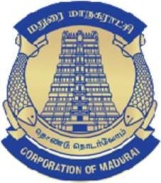 Madurai CorportationMunicipal Corporation Building, Aringar Anna Maligai, Tallakulam, Madurai – 625002.Phone : 0452-2530521 to 0452-2530526Ref. No. MH.1/014131/2022On behalf of Madurai Corporation, The Commissioner Madurai Corporation invites qualified bidders for following works.Pre Bid Meeting 15.05.2023 04.30 PMThe Commissioner, Madurai Corporation, reserves the rights to accept or reject any bid or and reject all the bids at any time without assigning any reason thereof.Further details can be downloaded from the website http://tntenders.gov.inBids and EMD must be submitted by E- Submission OnlySd../-      Commissioner 									 Madurai Corporation       City Engineer    Madurai CorporationSl.No.Name of workValue Put to Tender(Rs. In Lakhs)EMD 1%(Rs. In Lakhs)Bid Submission DateBid Opening DateSelection	of	Service04.05.231.Provider/Agency/Contractor	/ Company for carrying out Solid Waste Management activities in Madurai CorporationRs13499.60per yearRs.1,34,99,600(1% of Estimated Cost)to 02.06.23,3.00 PM02.06..233.30 PM